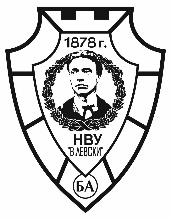 НАЦИОНАЛЕН ВОЕНЕН УНИВЕРСИТЕТ „ВАСИЛ ЛЕВСКИ“РЕГИСТРАЦИОНЕН ФОРМУЛЯРЗА СТУДЕНТИ ЗА УЧАСТИЕ ВКАРИЕРНА БОРСА Дата и час: 	20 април 2023 г. (четвъртък), 09:00 – 17:00 ч.Място: 	НВУ „Васил Левски“, гр. Велико Търново 5000, бул. „България” №76Моля, да изпратите регистрациония формуляр заедно с Ваша автобиография на е-мейл office@correctconsulting.eu до 10 април 2023 г.Дата:							Подпис:...............................................УчастникИме и фамилия: Курс:Специалност:  Предпочитам интервю с организация от сферата на: НИРД лаборатория, научен институт, университет и др. Компания, работеща в сферата на администрацията и професионалните услуги Установена или стартираща иновативна компания Компания, работеща в сферата на управлениетоКонтактиКонтактиТел. за връзка: E-mail: